How to Reserve 3151AStep 1: Go to lab wiki http://wiki.cs.purdue.edu/cgvlab/ Internal page, login with your credentials.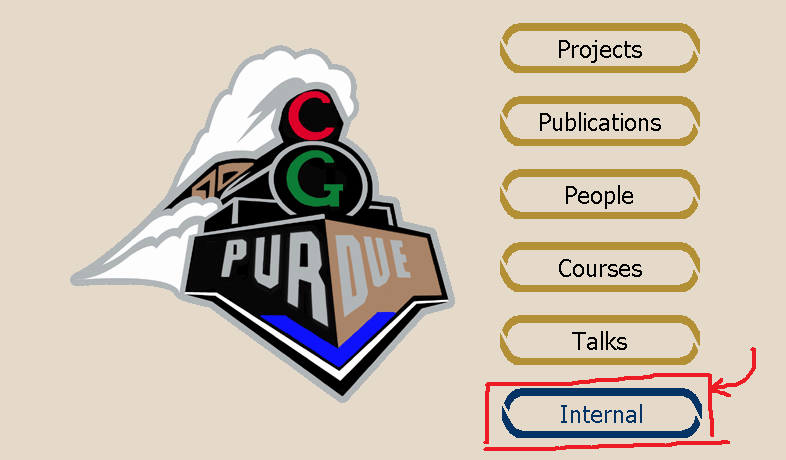 Step 2: Near the end of the page, click on 3151A Reservations.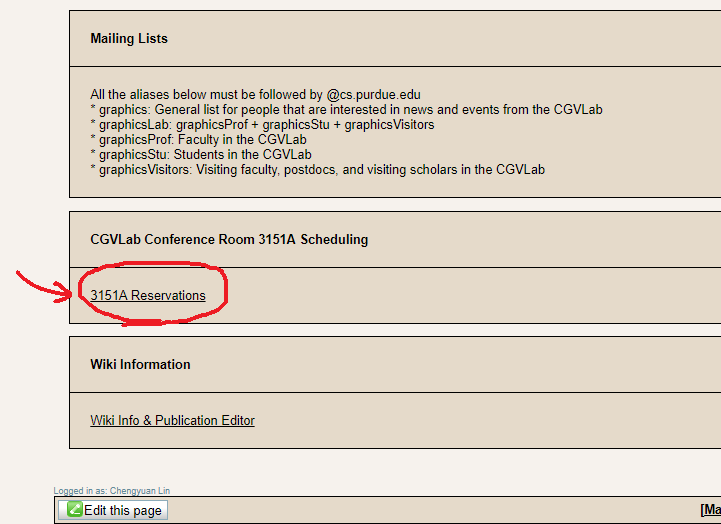 Step 3:① For Recurring Reservations, click Edit ①. Please follow the format of “Day Time, End date; Title; Person in charge” and keep it sorted.② For One Time Reservations, click Edit ②. Please follow the format of “Date, Time, Title” and keep it sorted.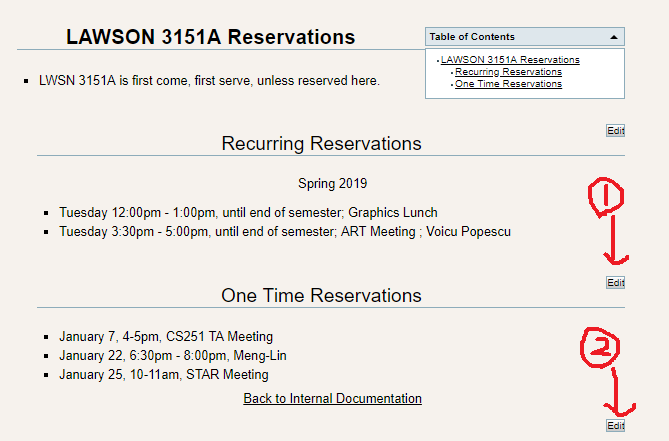 Questions? Contact song630@purdue.edu.